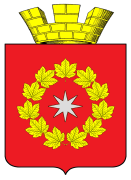 ПОСТАНОВЛЕНИЕАДМИНИСТРАЦИИ ГОРОДСКОГО ПОСЕЛЕНИЯ р.п. ОКТЯБРЬСКИЙОКТЯБРЬСКОГО  МУНИЦИПАЛЬНОГО  РАЙОНАВОЛГОГРАДСКОЙ ОБЛАСТИ    «27» декабря   2018 года                                                                 № 12/214
Об утверждении схемы водоснабжения и водоотведения городского поселения р.п.Октябрьский Октябрьского муниципального района Волгоградской области
В соответствии с Федеральным законом от 06.10.2003 № 131-ФЗ «Об общих принципах организации местного самоуправления в Российской Федерации», Федеральным законом от 7 декабря . N 416-ФЗ
"О водоснабжении и водоотведении", Постановлением Правительства РФ               от 5 сентября . N 782 "О схемах водоснабжения и водоотведения"ПОСТАНОВЛЯЮ: 1. Утвердить схему водоснабжения и водоотведения городского поселения р.п.Октябрьский Октябрьского муниципального района Волгоградской области. 2. Постановление администрации городского поселения р.п. Октябрьский Октябрьского муниципального района Волгоградской области № 12/212 от 26 декабря 2014 года считать утратившим силу.2. Настоящее постановление обнародовать в установленном порядке и  разместить на официальном сайте администрации городского поселения р.п.Октябрьский.3.  Контроль за исполнением настоящего постановления оставляю за собой.Глава городского поселения р.п.Октябрьский	                                                                                  А.С. Стариков